___學年度_學期	                         (研究所名稱)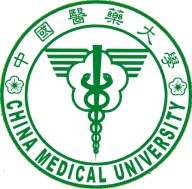 研究生指導教授同意書Adviser Consent Form申請日期 Date: 備註 Notice：	107.02.23 製主指導教授須由本校專任助理教授(含)以上之教師擔任，其指導資格及指導研究生總人數限制， 依本校「指導教授指導研究生實施要點」規定辦理。Only CMU Assistant Professors (including Associate Professors and Professors) could be the PrimaryAdviser. The qualification of advisers and the number of graduate students are regulated by“the Guideline of Instructing CMU Graduate Students.”教師指導碩、博士生之總人數(含休學生)，以教授 12 人、副教授 10 人、助理教授 6 人為上限， 若有共同指導情形，其指導學生數均分。The total number of graduate students (including those with temporary leave from school) an advisercan have is: 12 people for a Prof., 10 for an Associate Prof., 6 for an Assistant Prof. Students are equally divided to co-advisers if there is any.3.申請變更指導教授(含主指導及共同指導)，須經原指導教授及變更後指導教授雙方簽名同意。If a student applies for change of the adviser (including the primary adviser or the co-adviser), s/he needs to get the consent signature of the original adviser and the new adviser.單位簽核ApprovalProcess系所主管Head of theDepartmentDate:院	長DeanDate: